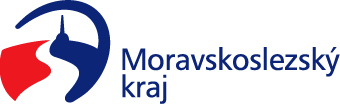 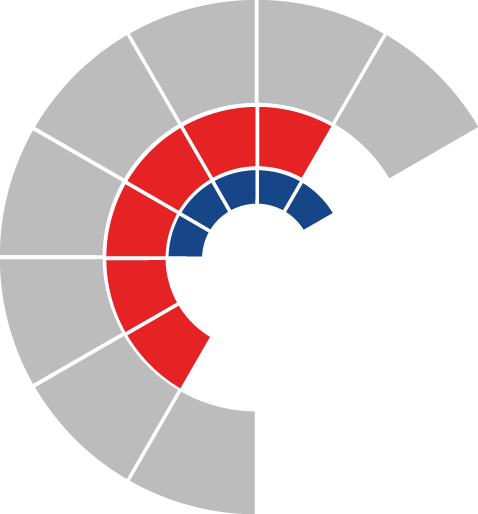 Komise pro průmysl, energetiku a chytrý region rady kraje 										 Výpis z usneseníČíslo jednání:	8.		Datum konání:	16. 11. 2021Číslo usnesení: 8/34Komise pro průmysl, energetiku a chytrý region rady kraje1. bere na vědomížádost Vysoké školy báňské – Technické univerzity Ostrava o spolupráci při realizaci projektu „Centrum energetických a environmentálních technologií – explorer“, dle přílohy č. 1 předloženého materiálu2. navrhujeradě kraje vzít na vědomí žádost Vysoké školy báňské – Technické univerzity Ostrava o spolupráci při realizaci projektu „Centrum energetických a environmentálních technologií – explorer“, dle přílohy č. 1 předloženého materiálu3. navrhujeradě kraje doporučit zastupitelstvu kraje rozhodnout poskytnout Vysoké škole báňské – Technické univerzitě Ostrava na dokončení realizace projektu „Centrum energetických a environmentálních technologií – explorer“ finanční prostředky max. ve výši 42.000.000 Kč nejpozději do 31. 12. 2023, pouze za předpokladu, že prostředky ve výši 42.000.000 Kč chybějící k dokončení realizace tohoto projektu nebude možné hradit z jiných národních či nadnárodních zdrojů, dle předloženého materiálu 4. navrhuje radě kraje doporučit zastupitelstvu kraje rozhodnout uzavřít s Vysokou školou báňskou – Technickou univerzitou Ostrava Memorandum o spolupráci při realizaci projektu „Centrum energetických a environmentálních technologií – explorer“, dle přílohy č. 5 předloženého materiáluZa správnost vyhotovení:Karla Lepková, v. r.V Ostravě dne 16. 11. 2021Ing. Zbyněk Gajdacz, MPA, v. r.místopředseda komise pro průmysl, energetiku a chytrý region